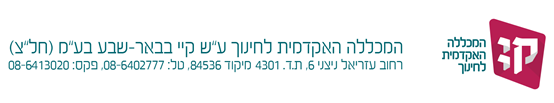 קוד אתי מכללת קייאתיקה מוגדרת על ידי אסא כשר, כ"תפיסה סדורה של האידאל המעשי של ההתנהגות במסגרת מקצועית, שהיא מסגרת מוגדרת של פעילות אנושית מיוחדת"  (כשר, 1993, עמ' 15). במחקר מדעי, חברתי, אתיקה היא תפיסה סדורה של אידאל מעשי בהתנהגות החוקר  במהלך ביצוע  המחקר.הבסיס לפיתוחם של מסמכי יסוד ביחס לנחקרים/משתתפים בנושא אתיקה מחקרית היה   הקוד של נירנברג למחקר.  בהמשך, נוספו לקוד נירנברג הצהרת הלסינקי  (1964) ותקנות הממשל הפדראלי בארה"ב  (1973) בנושא ניהול מחקרים. הקוד מונה עשרה סעיפים ושלושת העקרונות העיקריים שבו הם: 1) דרישה להסכמה מדעת, מושכלת ורצונית להשתתף במחקר; 2 ) תועלת חיובית וגוברת לעומת סיכונים ונזק הכרוכים במחקר; 3) והיכולת להפסיק את ההשתתפות במחקר ללא נזק או קנס.משרד החינוך )חוזר מנכ"ל עה/9ב בנושא הנהלים לפעילות מחקרית במערכת החינוך, 2015) פרסם נוהל, המסדיר את פעילות המחקר במערכת  החינוך. הנוהל מציין הליך רצוי לקבלת אישורים אתיים לפעילות מחקרית.הגדלת מעורבותם של מוסדות להשכלה גבוהה בבדיקה מקדמית של היבטים אתיים של הצעות מחקר על-ידי ועדות מקצועיות  (board review institutional-IRB)הניחה שבדיקה כזו תטייב את המחקר לצד מיסוד וועדות והסדרת עבודתן. מטרה נוספת של הנוהל הינה לקבוע קטגוריות של מחקר, שתיבחנה על-ידי ועדות מקצועיות אלה ושלא תזדקקנה להיתר מהמדען הראשי. מנהלי בתי ספר הוסמכו לקבל את המלצות הועדות המקצועיות או לדחותן, וככל שיחליטו שלא לקיים את  המחקר במוסדם, ידרשו לנמק את הדחייה ולתעדה.הקוד האתי של מכללת קיי נוסח בזיקה לקוד ולהנחיות  מכון מופ"ת (2016), ומוסדות אקדמיים מובילים בארץ ובעולם (שפרלינג, 2016).  בנוסף, צורפו לקוד זה נושאים ייחודיים למכללה, הקשורים לנוהל פנייה לסטודנטים, יחסי מרות בין משתתפים למבצעי מחקרים ושימוש בנתונים . הקוד האתי של המכללה מהתייחס לנושאי חינוך ומעבר להם, עם מיקוד על נושאים הקשורים ישירות למכללה.אישור מחקרים  באמצעות ועדת אתיקה:  חוקר  המבצע מחקר מוזמן לפנות לוועדת האתיקה  המכללתית אך אינו חייב  במידה והמחקר אינו קשור לפעילותו במכללה ואינו עוסק  בסטודנטים, מרצים או אנשי צוות של במכללה. (מופיע  בסעיף 4 בקוד האתי של מכון מופ"ת)חוקר/ת המעונינ/ת לפנות לועדת אתיקה מתבקשת להגיש הצעת מחקר שתפרט את הנושא, ספרות מחקר (אופציונאלי), כלי מחקר (חובה עם דגש על פירוט), שיטת איסוף הנתונים (חובה) ואופן ניתוחם (אופציונאלי) ורשימת מקורות (אופציונאלי).  כך מקובל גם בלשכת המדען הראשי, שהקוד  האתי של מכון מופ"ת  מסתמך עליו. הסכמה מדעת –  בהתאם למרכיבי הנושא  בקוד של מכון מופ"ת.צירוף מסמכים רלוונטיים בנוסף להצעה:   בדומה לדרישות מכון מופ"תשמירה על כבודם וזכויותיהם של המשתתפים ובהקשר זה גם הימנעות :מפגיעה, אפליה, ניצול לרעה והטרדה של משתתפים .שמירה על רמה מקצועית- מתייחס לידע מקצועי מעודכן של החוקר/ת בנושא המוגש לוועדה וליושר והגינות באופן הצגת הנושא.הימנעות מזיוף, המצאה או לקיחת חומרי מחקר מאחרים.גילוי אחריות ורגישות בנושאים הקשורים להחלטות הנוגעות לתעסוקה.הימנעות מניגוד אינטרסים ומתן גילוי נאות .הימנעות מאיסוף נתונים כשיש יחסי מרות בין החוקר/ת למשתתפים.הימנעות מאיסוף נתונים בזמן שיעור.רשימת מקורותכשר, א. (1993). מהי אתיקה מקצועית? בתוך : סוגיות אתיות במקצועות הייעוץ והטיפול הנפשי. )ג. שפלר, י. אכמון וג. וויל, עורכים(. )עמ' 15-29) ירושלים, ישראל: מאגנס.מכון מופ"ת (2016). נהלים לאישור מחקר על ידי ועדת האתיקה המוסדית. נוהל מס' ו'/4, פברואר 2016.http://www.mofet.macam.ac.il/rashut/kidum/grants/vaada/Documents/nohal-ethika.pdfמשרד החינוך. חוזר מנכ"ל עה/9ב בנושא הנהלים לפעילות מחקרית במערכת החינוך: http://cms.education.gov.il/EducationCMS/Units/Scientist/Odot/chiefscientist2015.htmשפרלינג, ד'. (2016). אתיקה במחקר החינוכי: עקרונות יסוד, אסדרה פורמלית וועדות מוסדיות. תל אביב: מכון מפ"ת.US Department of Health & Human Services. The Nuremberg Code. Available at: http://www.hhs.gov/ohrp/archive/nurcode.htmlWorld Medical Association. Declaration of Helsinki: Ethical Principles for Medical Research Involving Human Subjects, available at: http://ethics.huji.ac.il/sites/default/files/pictures/Helsinki.pdf